§1053.  Confiscation and seizure of machine gunAny machine gun possessed in violation of section 1051 is declared to be contraband and is subject to forfeiture to the State. Any law enforcement officer shall have the power to seize the same with due process.  [PL 1975, c. 499, §1 (NEW).]When a machine gun is seized as provided, the officer seizing the same shall immediately file with the judge before whom such warrant is returnable, a libel against the machine gun, setting forth the seizure and describing the machine gun and the place of seizure in a sufficient manner to reasonably identify it, that it was possessed in violation of law and pray for a decree of forfeiture thereof. Such judge shall fix a time for the hearing of such libel and shall issue his monition and notice of same to all persons interested, citing them to appear at the time and place appointed to show cause why such machine gun should not be declared forfeited, by causing true and attested copies of said libel and monition to be posted in 2 public and conspicuous places in the town and place where such machine gun was seized, 10 days at least before said libel is returnable. In addition, a true and attested copy of the libel and monition shall be served upon the person from whom said machine gun was seized and upon the owner thereof, if their whereabouts can be readily ascertained 10 days at least before said libel is returnable. In lieu of forfeiture proceedings, title to such seized machine gun may be transferred in writing to the State of Maine by the owner thereof. If title to and ownership in the machine gun is transferred to the State, a receipt for the machine gun shall be given to the former owner by the law enforcement officer who seized the machine gun.  [PL 1975, c. 499, §1 (NEW).]SECTION HISTORYPL 1975, c. 499, §1 (NEW). The State of Maine claims a copyright in its codified statutes. If you intend to republish this material, we require that you include the following disclaimer in your publication:All copyrights and other rights to statutory text are reserved by the State of Maine. The text included in this publication reflects changes made through the First Regular and First Special Session of the 131st Maine Legislature and is current through November 1. 2023
                    . The text is subject to change without notice. It is a version that has not been officially certified by the Secretary of State. Refer to the Maine Revised Statutes Annotated and supplements for certified text.
                The Office of the Revisor of Statutes also requests that you send us one copy of any statutory publication you may produce. Our goal is not to restrict publishing activity, but to keep track of who is publishing what, to identify any needless duplication and to preserve the State's copyright rights.PLEASE NOTE: The Revisor's Office cannot perform research for or provide legal advice or interpretation of Maine law to the public. If you need legal assistance, please contact a qualified attorney.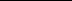 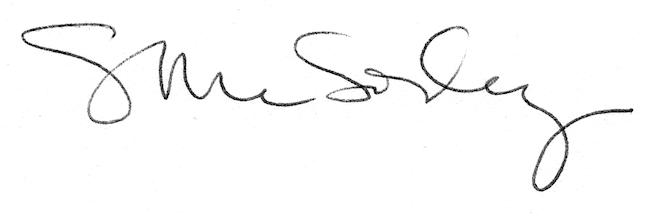 